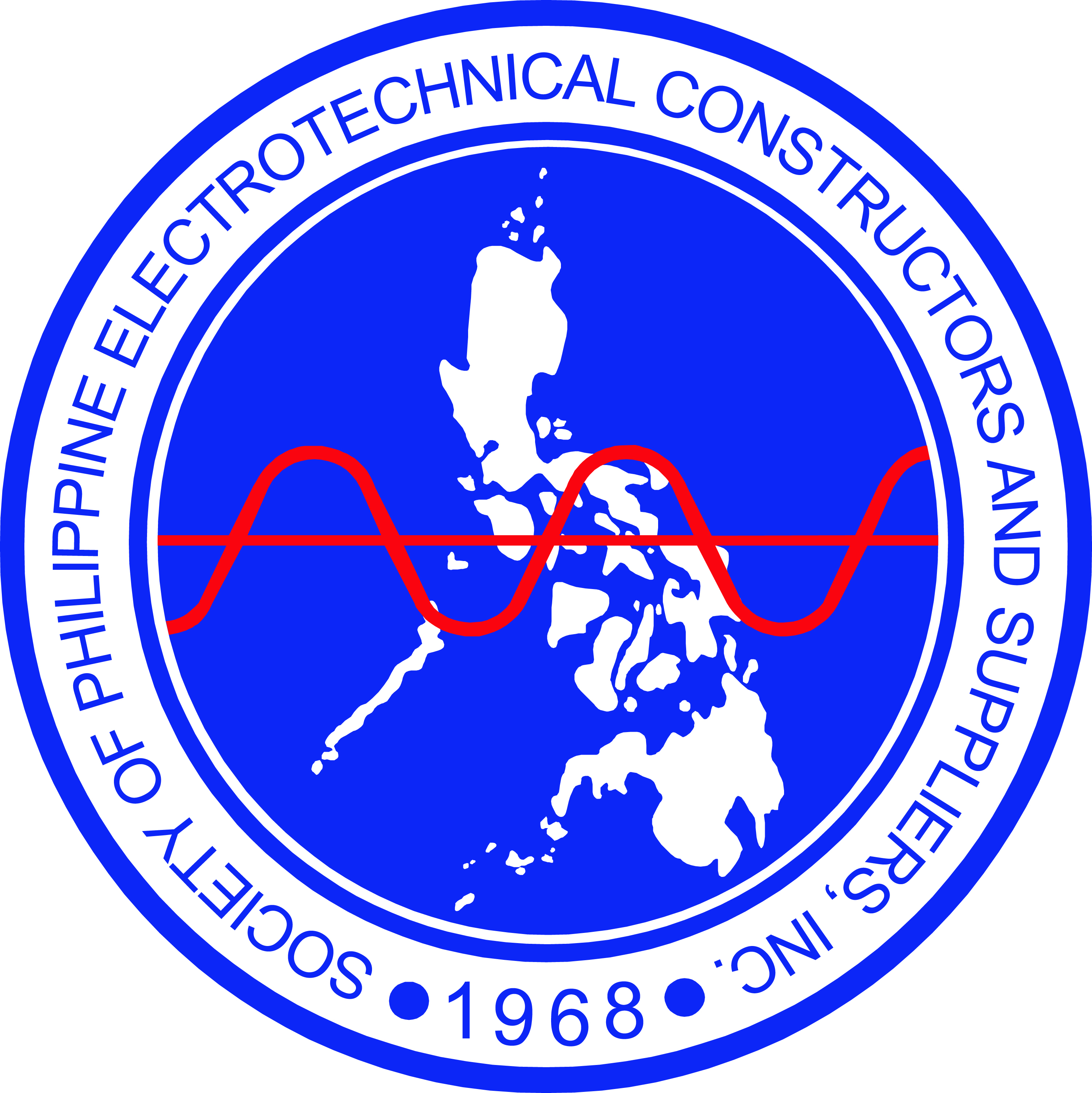                Society of Philippine Electrotechnical  Constructors & Suppliers, Inc.  WE CORDIALLY INVITES YOU(Safety Manager, Safety Officer, Safety Engineer, General Manager, Project Engineer, Technical Head Supevisor, Supervisor)TO ATTEND THE ADVANCE SAFETY TRAININGONLOSS CONTROL MANAGEMENT (LCM)  COURSE (40 hrs)Advanced OSH for SO3/SO4As prescribed by the Bureau of Working Conditions of the Department of 	Labor & Employment (DOLE)  for Occupational Safety & Health Practitioners.A 40-HOUR DOLE ACCREDITED LOSS CONTROL MANAGEMENT   TRAINING COURSE IS PART OF THE REQUIREMENT TO BE QUALIFIED AS SAFETY PRACTITIONER “SO3”/”SO4”Venue	   		: 	3rd Floor E. Virata Hall (ISSI)				Emilio Jacinto Street				UP Diliman, Quezon CityDate      		: 	April 2, 3, 4 & 5, 2019Time 			: 	7:00 a.m. - 6:00 p.m.Registration Fee	:	PHP 8,500.00Mode of Payment	:  	CASH – On Site Check (Make checks payable to SPECS – if deposited to BDO)Registration fee includes seminar materials (hand-outs), Certificate from DOLE Accredited Consultancy Firm, Certificate of Attendance, overflowing coffee, AM & PM Snacks & Lunch. To register, please fill-up the registration form below and forward to SPECS Secretariat thru email specsphils.68@gmail.com. And for further inquiries, call up 413-0994 & 722-4725 or text us at Globe No. 0917-931-1009 & Smart No. 0928-461-7470.    ---------------------------------------------------------------------------------------------------------------------------(PLEASE PRINT and email back this form at specsphils.68@gmail.com)REGISTRATION FORM                       GIVEN NAME                 M.I               SURNAME		            Designation_________________________  ____    ______________________    _____________________Company:	_______________________________________________________________________Address:	_______________________________________________________________________Tel. No.:	________________________________	 Fax No.____________________________Contact Person________________________________	e-mail:  ____________________________ Signature 	________________________________Note:   This form can be reproduced.										Please see the attached course outline for your reference.